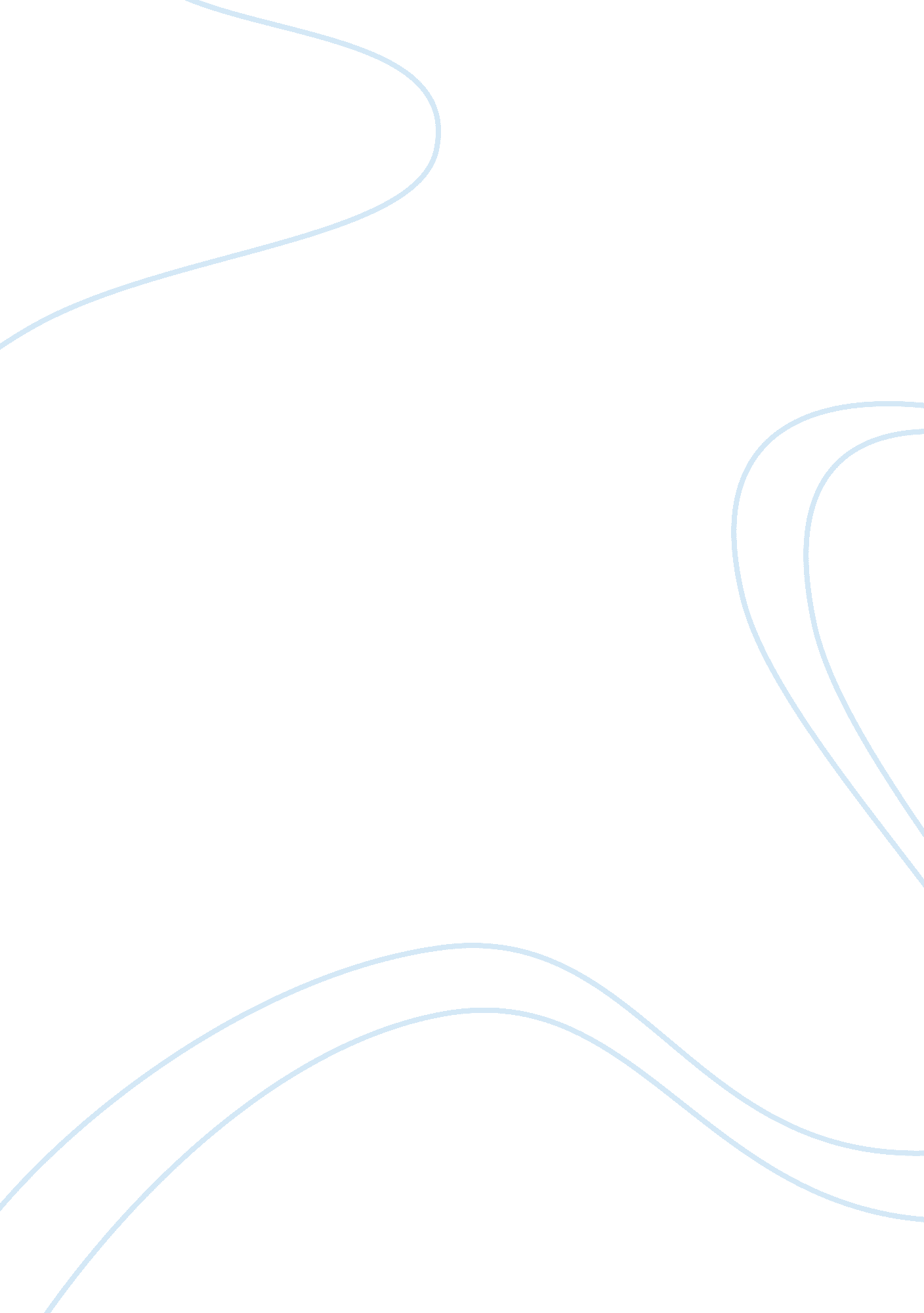 Ripple (xrp) versus stellar lumens (xlm)Science, Computer Science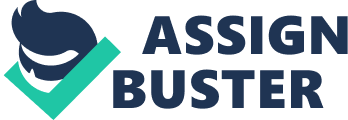 Ripple, which is popularly known as (XRP) and Stellar Lumens (XLM) were both originally created and founded by Jed McCaleb. Both of these coins have similarities and compatible technical functionalities, although they both have a world of differences if you really look into what they have to offer. Both XRP and XLM operate fundamental payment processing compounds using native assets. Ripple operates at lightning fast speeds, making it the fastest and most accessible digital asset on the market today, that provides you the ability to make global payment transactions in real-time across the globe. This is a powerful tool that is slowly taking over banking. Stellar Lumens (XLM) is also a great platform that features block-chain technology and lets you move money fast and securely. XLM is made of two featured elements. “ Stellar” is the network & “ Lumens” is the token used on the network (XLM). The goal of the enterprise is to build a widely accessible and faster block-chain which will allow you to engage in micro-payments among people participating on the network. According to recent reports and industry speculation, both of these strong tokens have been building momentum and a strong pronounced following that suggests their target is to compete with one another to see which one ultimately wins. Speculation suggests that Stellar (XLM) will take over Ripple in the midst of it all. Their goal is to take over the banking industry by offering lightning fast transactions with minimal processing fees. In the last two years, Stellar has made tremendous progress through the rocky market and has continued to climb and move forward, despite the industries fluctuating market. XLM is already backed by the company IBM. They want to ultimately revolutionize how funds proceed across borders. IBM is known to already be a dedicated and currently active rival in the block-chain division. In mid-2016 Stellar teamed up with Deloitte. Once they partnered together, they made a public announcement that its primary goal was to help minimize daily challenges that provoke digital banking. This company has been the key to help XLM become endorsed by certain clients which are made up of nearly 85 percent of powerful Fortune 500 Companies. They have been working together to brainstorm more efficient services, while focusing on the objective that all consumers are familiar with and understand the logistics of how to use block-chain technology. Together, this is allowing Stellar to advance and promote ease of use to its customer base. Ripple, which is also widely known as (XRP) is a large monetary disbursement system featured in real-time. Ripple was originally constructed and built on an open source distributed internet contract. It is a fully decentralized crypto-currency that was officially released in early 2012. 